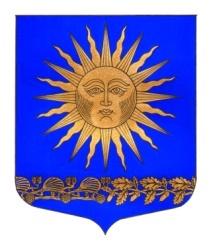 МУНИЦИПАЛЬНЫЙ  СОВЕТ ВНУТРИГОРОДСКОГО МУНИЦИПАЛЬНОГО  ОБРАЗОВАНИЯ  ГОРОДА ФЕДЕРАЛЬНОГО ЗНАЧЕНИЯ САНКТ-ПЕТЕРБУРГА ПОСЕЛОК СОЛНЕЧНОЕ______________________________________________________________________________Р Е Ш Е Н И Е        от  « 14 » марта 2023 года                                                                                                   № 01«О внесении изменений в  Уставвнутригородского муниципального образования города федерального значенияСанкт – Петербурга поселок Солнечное»        В целях приведения Устава внутригородского муниципального образования Санкт – Петербурга поселок Солнечное в соответствие с действующим законодательством Российской Федерации, руководствуясь пунктом 9 статьи 9 Федерального закона от 14.03.2022 № 60-ФЗ «О внесении изменений в отдельные законодательные акты Российской Федерации», со статьями 20, 24, 29 Федерального закона от 12.06.2002 № 67-ФЗ «Об основных гарантиях избирательных прав и права на участие в референдуме граждан Российской Федерации», ч. 9 ст. 44 Федерального закона от 06.10.2003г. № 131-ФЗ «Об общих принципах организации местного самоуправления в Российской Федерации», пунктом 8 статьи 14 Закона Санкт-Петербурга от 21.05.2014 № 303-46 «О выборах депутатов муниципальный советов внутригородских муниципальных образований Санкт-Петербурга», статьей 46 Устава внутригородского муниципального образования города федерального значения Санкт-Петербурга посёлок Солнечное.Муниципальный совет решил: Принять за основу (в первом чтении) проект решения Муниципального совета  внутригородского муниципального образования города федерального значения Санкт-Петербурга поселок Солнечное «О внесении изменений в Устав внутригородского муниципального образования города федерального значения Санкт – Петербурга поселок Солнечное» (приложение 1)Для участия граждан в обсуждении проекта решения МС МО пос. Солнечное «О внесении изменений в Устав внутригородского муниципального образования города федерального значения Санкт-Петербурга поселок Солнечное» провести публичные слушания с участием жителей муниципального образования.Установить дату, время и место проведения публичных слушаний: 24.03.2023г. в 15-00  по адресу: Санкт-Петербург, п.Солнечное, ул.Вокзальная, д.15 в помещении МС МО п. Солнечное.Замечания и предложения по проекту в письменном виде в течение 7 календарных дней со дня его опубликования представляются в Муниципальный совет внутригородского муниципального образования города федерального значения Санкт-Петербурга поселок Солнечное в рабочие дни с 9 час.00 мин. до 18 час.00 мин. либо направляются по почте по адресу, указанному в настоящем пункте. Муниципальный совет ведет учет поступивших предложений. Прием предложений оканчивается за 3 календарных дней до даты проведения публичных слушаний.Замечания и предложения по проекту, поступающие от граждан, должны быть ими собственноручно подписаны с указанием фамилии, имени, отчества, даты рождения, серии, номера и даты выдачи паспорта или заменяющего его документа, места жительства, контактного телефона.Замечания и предложения по проекту, поступающие от юридических лиц, общественных и иных организаций, осуществляющих деятельность на территории  муниципального образования, должны быть подписаны их руководителями.Анонимные предложения не рассматриваются.Предложения должны содержать либо сформулированную измененную редакцию соответствующей части Устава, либо формулировку о дополнении проекта конкретными словами, предложениями и (или) исключении конкретных слов, предложений проекта. Предметом предложений должны быть изменения и дополнения, содержащиеся в опубликованном (обнародованном) проекте и (или) взаимосвязанные с ними. Предложения по проекту должны содержать обоснование предлагаемых изменений.Предложить жителям внутригородского муниципального образования города федерального значения поселок Солнечное принять участие в публичных слушаниях. Опубликовать настоящее решение, информацию о дате, времени и месте проведения публичных слушаний в информационно-коммуникационной сети Интернет на сайте https://мосолнечное.рф/ и опубликовать в газете «Солнечные часы».Настоящее решение вступает в силу со дня его принятия.Контроль за исполнением решения возложить на Главу МО-Председателя МС п. Солнечное М.А.Сафронова.Глава МО п. Солнечное –Председатель МС	     				                                             М.А.Сафронов